Ciekawa metoda dla tych, którzy nie potrafią nauczyć się tabliczki mnożenia Mnożenie na palcach - może się wam przyda!Sposób mnożenia "na palcach" liczb większych od 4. Przykład 1Rysunek przedstawia postępowanie przy mnożeniu (5×8):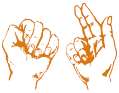 dłoń lewa           dłoń prawa5 = 5 + 0             8 = 5 + 3(0 palców wyprostowanych )      (3 palce wyprostowane )Aby odczytać wynik mnożenia z dłoni, do sumy palców wyprostowanych, pomnożonej przez 10, dodajemy iloczyn palców zgiętych, tzn.:     (0 + 3)×10 +5×2 = 30 + 10 = 40Przykład 2 Rysunek przedstawia postępowanie przy mnożeniu (6×8):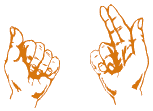 dłoń lewa           dłoń prawa6 = 5 + 1             8 = 5 + 3(1 palec wyprostowany )      (3 palce wyprostowane )Aby odczytać wynik mnożenia z dłoni, do sumy palców wyprostowanych, pomnożonej przez 10, dodajemy iloczyn palców zgiętych, tzn.:     (1 + 3)×10 +4×2 = 40 + 8 = 48Przykład 3 Rysunek przedstawia postępowanie przy mnożeniu (7×8):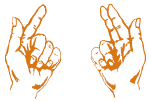 dłoń lewa           dłoń prawa7 = 5 + 2             8 = 5 + 3(2 palce wyprostowane )      (3 palce wyprostowane )Aby odczytać wynik mnożenia z dłoni, do sumy palców wyprostowanych, pomnożonej przez 10, dodajemy iloczyn palców zgiętych, tzn.:     (2 + 3)×10 +3×2 = 50 + 6 = 56Przykład 4 Rysunek przedstawia postępowanie przy mnożeniu (8×8):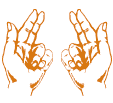 dłoń lewa           dłoń prawa8 = 5 + 3             8 = 5 + 3(3 palce wyprostowane )      (3 palce wyprostowane )Aby odczytać wynik mnożenia z dłoni, do sumy palców wyprostowanych, pomnożonej przez 10, dodajemy iloczyn palców zgiętych, tzn.:     (3 + 3)×10 +2×2 = 60 + 4 = 64Przykład 5 Rysunek przedstawia postępowanie przy mnożeniu (8×9):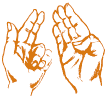 dłoń lewa           dłoń prawa8 = 5 + 3              9 = 5 + 4(3 palce wyprostowane )      (4 palce wyprostowane )Aby odczytać wynik mnożenia z dłoni, do sumy palców wyprostowanych, pomnożonej przez 10, dodajemy iloczyn palców zgiętych, tzn.:     (3 + 4)×10 +2×1 = 70 + 2 = 72Przykład 8 Rysunek przedstawia postępowanie przy mnożeniu (8×10):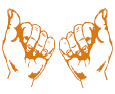 6×6= (1+1)×10 + 4×4= 20 + 16 = 36Pozostałe przykłady rozwiąż samodzielnie.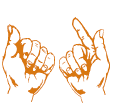 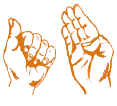           6×7                               6×9Przykład 6 Rysunek przedstawia postępowanie przy mnożeniu (8×10):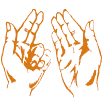 dłoń lewa           dłoń prawa8 = 5 + 3              10 = 5 + 5(3 palce wyprostowane )      (5 palce wyprostowanych )Aby odczytać wynik mnożenia z dłoni, do sumy palców wyprostowanych, pomnożonej przez 10, dodajemy iloczyn palców zgiętych, tzn.:     (3 + 5)×10 +2×0 = 80 + 0 = 80Przykład 7 Rysunek przedstawia postępowanie przy mnożeniu (5×6):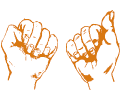 5×6 = (0+1)×10 + 5×4 = 10 + 20 = 30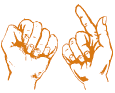 5×75×8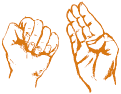 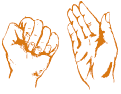 5×95×10